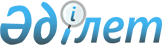 Об установлении Публичного сервитутаПостановление акимата Толебийского района Туркестанской области от 14 декабря 2023 года № 829
      В соответствии со статьями 17, 69 Земельного Кодекса Республики Казахстан от 20 июня 2003 года, статьями 31, 37 Закона Республики Казахстан от 23 января 2001 года "О местном государственном управлении и самоуправлении в Республике Казахстан", по заявлению Дирекции управление проектами - филиал Акционерного Общества "Казахтелеком", заключение протокола №20/27 районной земельной комиссии от 01 декабря 2023 года и проект земельного участка, акимат района ПОСТАНОВЛЯЕТ:
      1. Дирекцию управления проектами - филиал Акционерного Общества "Казахтелеком" установить публичный сервитут на земельный участок площадью 3,67 га в соответствии с дополнительным планом для проведения волоконно-оптической сети связи для государственных учреждений и бюджетных организаций, расположенных в населенных пунктах Майбулак, Каратобе, Балдыберек, Тонкерис Каратобинского сельского округа, Толебийского района.
      2. Обеспечить беспрепятственный проезд к строительству и эксплуатации наземных и подземных инженерных электрических сетей в порядке, установленном законодательством Республики Казахстан.
      3. В порядке установленном законодательством Республики Казахстан возложить на государственное учреждение "Отдел земельных отношений Толебийского района":
      1) в течение 10 (десяти) календарных дней после государственной регистрации настоящего постановления направить копию на официальное опубликование в периодических печатных изданиях, распространяемых на территории Толебийского района;
      2) в течение десяти календарных дней со дня регистрации настоящего постановления направить его бумажную и электронную копию на казахском и русском языках в Республиканское государственное учреждение на праве хозяйственного ведения "Институт законодательства и правовой информации Республики Казахстан" для официального опубликования и включения в справочно-контрольный банк нормативных правовых актов;
      3) обеспечить размещение настоящего постановления на едином интернет-ресурсе государственных органов.
      3. Обеспечить размещение настоящего постановления на интернет-ресурсе акимата Толебийского района после его официального опубликования.
      4. Контроль за исполнением постановления возложить на курирующего заместителю акима района Л. Серикбаеву.
      5. Настоящее постановление вводится в действие по истечении десяти календарных дней со дня его первого официального опубликования.
					© 2012. РГП на ПХВ «Институт законодательства и правовой информации Республики Казахстан» Министерства юстиции Республики Казахстан
				
      Аким района

Т. Телгараев
